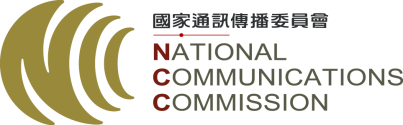 附表1：光世代電路及非固定制上網費附表2：光世代電路及固定制多機型上網費速率(下行/上行)本案調整前調整前調整前調整後調整後調整後降幅(%)備註速率(下行/上行)調整電路上網小計電路上網小計降幅(%)6M/2M增加身心障礙優惠342341683342341683-原已提供低收入戶優惠12M/3M增加低收入戶、身心障礙優惠401399800401399800-20M/5M未調整445413858445413858-原已提供低收入戶、身心障礙優惠60M/15M→60M/20M免費升速、增加低收入戶、身心障礙優惠496459955496459955-100M/20M→100M/40M升速又降價、增加低收入戶、身心障礙優惠563510107356346610294.10%100M/40M降價、增加低收入戶、身心障礙優惠6235761199563466102914.18%100M/100M未調整67562412996756241299-速率(下行/上行)本案調整調整前調整前調整前調整後調整後調整後降幅(%)速率(下行/上行)本案調整電路上網小計電路上網小計降幅(%)6M/2M未調整34297013123429701312-12M/3M未調整4011200160140112001601-20M/5M未調整4451248169344512481693-60M/15M→60M/20M免費升速4961380187649613801876-100M/20M→100M/40M升速又降價56314331996563140019631.65%100M/40M降價62314802103563140019636.66%100M/100M(固1IP)未調整6751550222567515502225-100M/100M(固6IP)未調整6751799247467517992474-